Фототаблица конструкций,         расположенных по адресу: г. Сургут, автодорога Сургут-Нижневартовск, въезд в СТ «Берендей № 38».Съёмка проводилась 24.05.2023 в период времени 
с 12.01 часов до 12.02 часов фотокамерой телефона iPhone 11
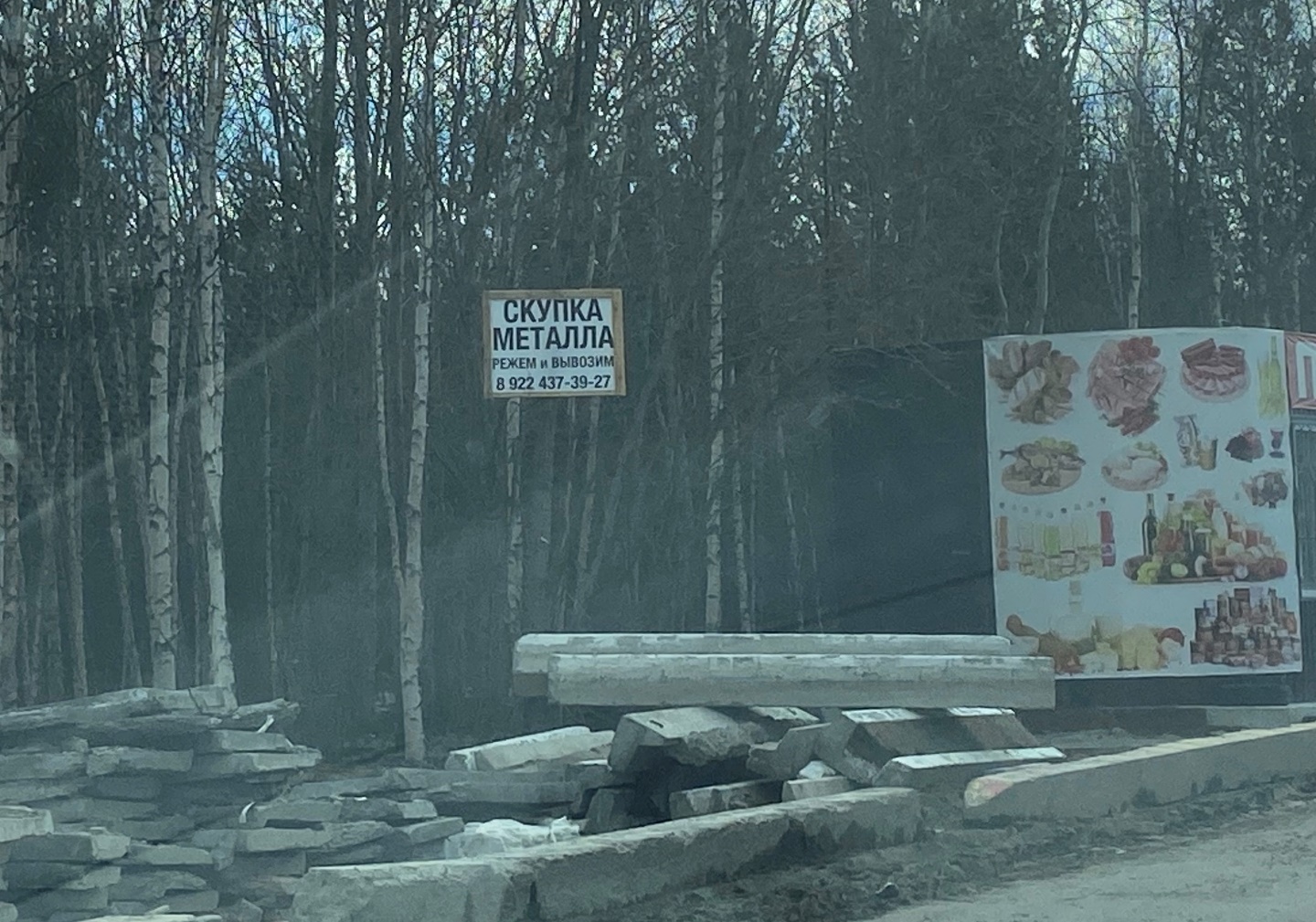 Фото 